Stadtverwaltung · FB 40.3 · 33326 Gütersloh 	Fachbereich Schule und Jugend     	 		                          Auskunft erteilt	   Frank Apel     	Tel. 0 52 41 / 82-	32 01      	Fax 0 52 41 / 82-	33 91 	E-Mail	Frank.Apel@gt-net.de     	Gebäude	Friedrich-Ebert-Str. 54, 33330 Gütersloh		Zimmer	210	Ihr Schreiben vom		Ihr Zeichen		Mein Zeichen	40.3	Datum	03.09.2020Anmeldung zur Offenen Ganztagsschule – Schuljahr 2021/2022Sehr geehrte Damen und Herren,wir freuen uns sehr, dass Sie sich entschieden haben Ihr Kind zu den außerunterrichtlichen Angeboten der Offenen Ganztagsschule anzumelden. Hierzu haben wir einen Formularsatz zusammengestellt, den Sie mit diesem Anschreiben erhalten. Selbstverständlich stehen wir Ihnen beim Ausfüllen der Dokumente gerne hilfreich zur Seite. Wir wünschen Ihrem Kind / Ihren Kindern eine gute und erfolgreiche Schulzeit!Diesem Schreiben beigefügt sind:Der Aufnahmevertrag (zweifach). Bitte geben Sie beide Exemplare ausgefüllt und unterschrieben im Schulsekretariat ab. Bei getrennt lebenden Erziehungsberechtigten ist der Vertrag von beiden Elternteilen zu unterschreiben. Nach Bearbeitung erhalten Sie ein von der Schulleitung unterschriebenes Exemplar für Ihre Unterlagen zurück.Das Merkblatt „Hinweise zu Elternbeiträgen für die Offene Ganztagsschule und zu den Kosten der Mittagsverpflegung“. Dieses ist Bestandteil des Aufnahmevertrages.Eine verbindliche Erklärung zum Elterneinkommen. Bitte geben Sie diese Erklärung zusammen mit den entsprechenden Einkommensnachweisen schnellstmöglich an das Schulsekretariat oder direkt an den Fachbereich Jugend und Bildung, Abteilung Förderung von Kindern in Tagesbetreuung der Stadt Gütersloh zurück. Es empfiehlt sich dazu, vorab telefonisch mit Ihrem/r Sachbearbeiter/in Kontakt aufzunehmen. Eine Liste mit den Ansprechpartnern/innen liegt bei. Informationen zu den Elternbeiträgen - zum Verbleib bei Ihren Unterlagen. Das Lastschriftmandat für den Kostenbeitrag zur Mittagsverpflegung. Dieses geben Sie bitte ausgefüllt im Schulsekretariat ab. Von dort wird es weitergeleitet an den Träger des Offenen Ganztages.Die zurzeit geltende Beitragssatzung der Stadt Gütersloh (Elternbeitragssatzung) vom 18.12.2009 in der Fassung der 3. Änderung vom 27.02.2015 können Sie im Schulsekretariat einsehen bzw. im Internet herunterladen unter www.guetersloh.de (Leben in Gütersloh – Kinder, Jugendliche und Familien – Kinder – Tageseinrichtungen für Kinder; dort Download „3. Änderung der Elternbeitragssatzung“).Mit freundlichen Grüßeni.A., gez. ApelFrank Apel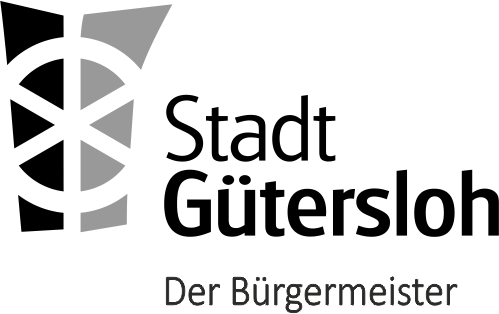 